Lesson 14: Ways to Represent Multiplication of Teen NumbersStandards AlignmentsTeacher-facing Learning GoalsMake sense of representations of multiplication (base-ten blocks and area diagrams) where one factor is a teen number.Student-facing Learning GoalsLet’s make sense of some ways to represent the multiplication of teen numbers.Lesson PurposeThe purpose of this lesson is for students to make sense of representations of the multiplication of teen numbers.The work of this lesson connects to previous work because students have solved problems involving multiplication of teen numbers in ways that make sense to them. In the previous section they also used the distributive property to find products of single-digit factors using facts they know. In this lesson, students consider and connect different representations of a strategy used in the previous section that can also be used to multiply a teen number. This will be helpful in the next lesson when students solve these types of problems and choose how to represent the problem.Access for: Students with DisabilitiesRepresentation (Activity 2) English LearnersMLR8 (Activity 2)Instructional RoutinesNotice and Wonder (Warm-up)Materials to GatherBase-ten blocks: Activity 1Lesson TimelineTeacher Reflection QuestionHow did their previous work with area diagrams support students in their work today with multiplying teen numbers?Cool-down(to be completed at the end of the lesson)  5minMultiply and ExplainStandards AlignmentsStudent-facing Task StatementFind the value of  and explain how it’s represented in the diagram.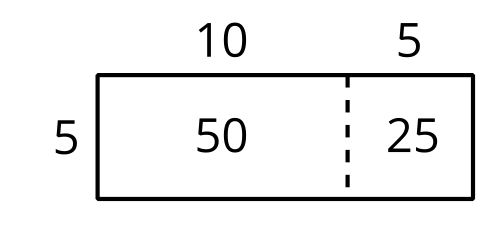 Student Responses75. Sample response: I can see  in the large part of the rectangle and  in the smaller part. If we add those parts of the rectangle, we get the product of , which is 75.Addressing3.OA.B.5Building Towards3.OA.C.7Warm-up10 minActivity 120 minActivity 215 minLesson Synthesis10 minCool-down5 minAddressing3.OA.B.5